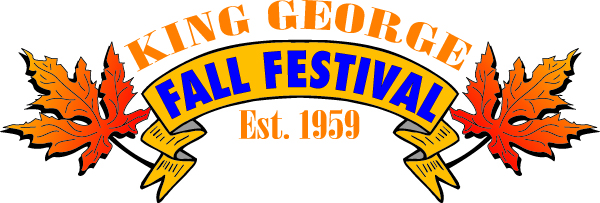 62nd Annual KGFFwww.kgfallfestival.comParade EntryApplication FormKing George Fall Festival (KGFF) Saturday, October 10, 2020Theme: “Happy 300th AnniversaryKing George Fall Festival Parade 11:00AMCheck in at KGES 8:00AM -10:15AM You will get your parade number there.(EVENT WILL BE HELD RAIN OR SHINE) Lineup is along Route 3 heading west. Spots are numbered.Parade ends at KGHS entrance at Foxes Way butALL Vehicles must proceed to KGMS parking area; riders may walk back to KGHS.The entry fee is non-refundable and must be paid for each spot.*
	All Political or Commercial entries 			$50 per spot (non-refundable)	Not for Profit Community Groups 				No charge	All School organizations	No chargeDeadline to Register is Monday, October 5, 2020Sponsor:  _________________________________________________________________Contact:  _________________________________________________________________Address:  _________________________________________________________________Cell Phone:  ______________________ Email:  ___________________________________TYPE OF ENTRY:  At least one type must be checked:Pick One:  Commercial _____ Political ____   Non-Profit _____ School _____    Tractor ____________CATEGORY OF ENTRY:   At least one category must be checked:Pick One:  Float___ Unique Vehicle ___ Fire/Rescue ____ Mounted____ Tractor _____ *If Marching/Walking Pick One:  Band ____ Performing ___ Walking ___ Youth entry (13 & Under)? Yes / NoOther: __________________________________________________________________________The KGFF Committee has the right to adjust categories of parade entries, as needed.Announcement to be made at the reviewing stand:  (Name of Business/Organization, describe your entry, etc.)________________________________________________________________________________________________________________________________________________________________________________*Number of spots requested:   _____   Total due:  $ ________   Check enclosed:  $________Parade Rules & Regulations, as set up by the KGFF Committee, are attached and can be downloaded from the www.kgfallfestival.com website.  Please read, sign, and & return with this form withyour payment if applicable. Donations are welcome.Make check payable to King George Fall FestivalMail form and signed rules (below) to KGFF PO Box 923 King George, VA 22485For more information contact Laurie Hill at (540) 207-2183 or leh420@yahoo.com  www.kgfallfestival.com KGFF PARADERules/Regulations/DisclaimerALL INDIVIDUALS, ORGANIZATIONS, AND BUSINESS FIRMS ARE ELIGIBLE TO SUBMIT ENTRIES.  THE COMMITTEE RESERVES THE RIGHT TO DENY ADMISSION TO ANY ENTRY, WHICH, IN ITS OPINION, IS INAPPROPRIATE OR UNSAFE.ALL PARTICIPATING UNITS MUST CHECK IN AND RECEIVE THEIR PARADE LINE UP POSITION NUMBER AT KGES (Corner of Rt 3 and Rt 205) BETWEEN 8 AM – 1015AM SATURDAY MORNING.ALL PARTICIPATING UNITS MUST BE ASSEMBLED IN THEIR LINEUP POSITION NO LATER THAN 10:30AM ON SATURDAY MORNING. ROUTE 3 WILL BE CLOSED TO ALL TRAFFIC AT 10:30AM.  THE PARADE WILL BEGIN PROMPTLY AT 11:00AM.ALL PARTICIPATING UNITS MUST STAY IN THEIR ASSIGNED PLACE. THIS IS A NECESSITY FOR THE EMCEE AT THE REVIEWING STAND.THE PARADE ROUTE IS FROM SMOOT LIBRARY TO KING GEORGE HIGH SCHOOL (KGHS) FOXES WAY.ALL VEHICLES MUST CONTINUE TO KING GEORGE MIDDLE SCHOOL (KGMS) AND PARK THERE.DO NOT DROP OFF RIDERS AT KGHS/FOXES WAY, THEY MUST CONTINUE WITH FLOAT OR VEHICLE TO KGMS.  ADHERE TO QUIET ZONE FOR ALL SIRENS FROM INDIANTOWN ROAD (BB&T BANK) TO ST ANTHONY’S ROAD.  ABSOLUTELY NO SIRENS ALLOWED IN THIS SECTION OF THE PARADE ROUTE.  THIS WILL ALLOW FOR SPECTATORS TO HEAR THE EMCEE.EMERGENCY VEHICLES IN TRANSIT TO EMERGENCY CALLS HAVE PRIORITY AND WILL BE GIVEN THE RIGHT OF WAY.ALL ENTRIES SHALL OBEY DIRECTIONS OF PARADE OFFICIALS AND WILL MAINTAIN DISTANCE AS TOLD BY PARADE OFFICIALS. ADULT WALKERS ARE REQUIRED TO BE PLACED ON EITHER SIDE OF THE PARADE ENTRY AS SAFETY OBSERVERS WHEN CHILDREN ARE ON THE ENTRY.ONLY ADULTS MAY CAUTIOUSLY DISTRIBUTE CANDY.  CANDY SHOULD BE HANDED TO CHILDREN, NOT THROWN.  ALL PARTICIPATING UNITS WITH ANIMALS MUST IMMEDIATELY CLEAN UP AFTER THEIR ANIMALS, INCLUDING BUT NOT LIMITED TO HORSES & DOGS.  BRING APPROPRIATE TOOLS FOR THIS TASK.ALL MOTORIZED VEHICLES MUST BE OPERATED IN A SAFE MANNER.  UNSAFE PRACTICES MAY RESULT IN LOSS OF PARADE PRIVILEGES FOR FUTURE PARADES. FLOATS SHOULD HAVE SIDES (I.E RAILS, HAY BALES). NO DIRT BIKES OR ATVs ALLOWED IN PARADE UNLESS PREVIOUSLY APPROVED BY KGFF AND SHERIFF’S DEPT. DRIVERS OF GO-GARTS, MOTORCYCLES, ETC. ARE REQUIRED TO WEAR APPROPRIATE SAFEY EQUIPMENTENTRIES THAT BREAK DOWN DURING THE PARADE MUST BE MOVED TO THE SIDE IMMEDIATELY SO THE PARADE CAN CONTINUE.ENTRIES HAVE LESS THAN 2 MINUTES AT THE REVIEWING STAND.PARADE AWARDS WILL BE ANNOUNCED AT APPROXIMATELY 2:00 FROM THE BANDSTAND DURING THE FAIR AT KGHS.Adherence to the above Rules is required.  Noncompliance could lead to your removal from this event and cancel any invitation or participation in future events.  The KGFF Committee will NOT be liable for injuries received before, during, or after the parade or with any associated KGFF events.  Registrant agrees to comply with all rules & regulations as set forth by the KGFF organizers, their agents and assigns and agrees to hold harmless such organizers, agents, and assigns from any and all claims, damages, or other charges related to registrant’s participation in this event. Registrant understands and agrees that it is solely liable for any and all claims arising from damage, theft, personal injury, etc. that might result from its participation in the KGFF.I have read, understand, and received a copy of these rules, regulations and disclaimer:______________________________  _______________________________   _____________________Sign your name here 			Print Company Name or Your Name	Date